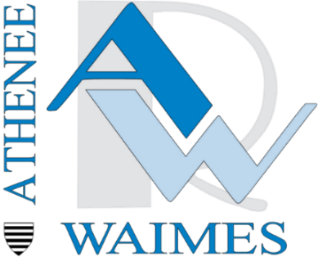 Enseignement général, technique et professionnelRue des Hêtres, 2a  -  4950  Waimes      Tél. 080/67.95.64     Fax: 080/67.98.19Personnel non chargé de coursPersonnel chargé de coursObtient le Certificat d’Etude de BaseObtiennent le Certificat d’EnseignementSecondaire SupérieurObtiennent le Certificat d’Etudes de 6e année de l’Enseignement ProfessionnelObtiennent le Certificat de QualificationObtiennent le Certificat de Connaissance de gestionMonteur en sanitaire et chauffage et Technicien en équipements thermiquesObtiennent le Brevet CEFORTECPrix  spéciaux  année  scolaire  2020 – 2021Séance académique : remise de prix aux élèves méritantsPrix de l’Amicale (meilleure évolution durant la scolarité à l’AR Waimes) : Van Hove Ruben (4 TQ ges)Elève méritant de la commune de Waimes : Aurélie Sarlette (4 TQ ts)Meilleure progression personnelle : Saintvitheux Estelle  (4 TQ ts)Résultats généraux : Maxime Lejoly  (4 G sciences)Prix du challenge sportif : Cyril Haas (6 TQ AED) et Marine Lognoul (6Tr éd physique)Prix de l’internat : Louise Quinet, Behl Ilona, Roméo MariahPrix options : G art : Keysers Célia  (6 G art)TTr sciences appliquées : Sarah Gruslin (6 Ttr sc)TTr sc économiques : Peiffer Ludovic (5 Ttr éco)TQ technicien de bureau : De Leener Margaux  (6 TQ bur)TQ aspirante en nursing ; Victoria Lopez Cabo (5 TQ nursing)TQ technicien en équip thermique : Lenoir Théo (6 TQ tet)P monteur chauffage et sanitaire : Schmitz Genesis (6 Pb)P restaurateur : Faniel Loïc (cuisine)  Jacob Bryan (salle) 6 Phôt prix offerts par le CHRAM P gestionnaire de très petites entreprises : Poppe Léa (7 P ges)P Puéricultrice : Janssen Madisson (7 P puéri)Prix de la meilleure classe : 4 P services sociaux Inscriptions jusqu'au lundi 5 juillet et à partir du lundi 16 aoûtde 9h à 13h et de 14h à 18h tél : 080. 67 95 64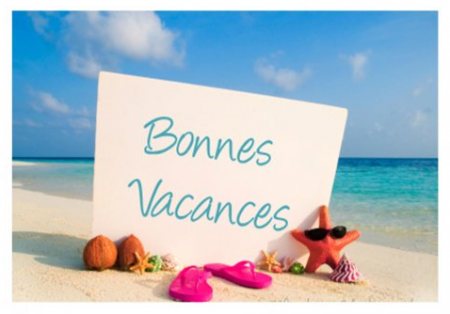 Mme LayouniDirectriceM. KéverAdministrateur M. Hurdebise / Mme E. MichelChefs d'atelierMme MoreauSecrétaire de directionMme BelottiComptableM. BlaimontMme DewalqueEducateur externeEducatrice externeMme LahyMme E. MichelMme Vanden Broucke M. Becker Mme FanielleEducatrice externeEducatrice externe Educatrice externeEducateur  interneEducatrice interneMme F. MichelEducatrice interneM. MarquetEducateur  interneMme Saint RemyMme Gillet  Educatrice interneCommisMme DosquetCommisMme CheppeBibliothécaireM. SarletMaintenance informatique et site internetM AlfanoMme AssentMme BadotMme BarbryMme Bauens / Mme GobertMme  BeusinneM Brites Mme CarlierMme CheppeM JobMme JorisMme KinetMme KrickelMme LavergneMme LefèbvreMme LemaireMme MagainMme Maraite  Mme CouvreurMme CrocheMme De BeckerMme DechêneM DeheselleMme DejardinMme Delchef Mme  DeumMme  DidebergM Dominique D.M DubucMme DumbruchMme DuysensM El AzzouziM El HamdaouiM EubelenMme FalcataMme FassinMme Fauconnier / Mme GerkensMme FerreiroMme ForthommeMme Gabriel   Mme GalleniMme GestellMme GiltayMme Goffinet AM HurdebiseMme Janssen   M JérômeMme MayeresMme MetzmacherMme MeuriceMme MeyerM Meys Mme MosonMme Mullen Mme NokinM PapadopoulosM PhilippinMme PietteMme PiquerayM PirlotMme PothenM QuadfliegMme RemacleMme RousselleMme SarletteMme SchonbroodtMme ServaisMme Simonis A.  M Simonis M.Mme StarckM SteffensMme VandenhoveM VivrouxMme Wannez2e DIFFHasan Ibrahim Classe de 6e TTr "Sciences appliquées"Classe de 6e TTr "Sciences appliquées"Classe de 6e TTr "Sciences appliquées"Classe de 6e TTr "Sciences appliquées"Classe de 6e TTr "Sciences appliquées"Beckers Théo Gruslin Sarah Lamby ManonLejoly Florence Mélotte LouisLejoly Florence Mélotte LouisToussaint CarmenWynants NicolasToussaint CarmenWynants NicolasClasse de 6e TTr "Sciences économiques appliquées"Classe de 6e TTr "Sciences économiques appliquées"Classe de 6e TTr "Sciences économiques appliquées"Classe de 6e TTr "Sciences économiques appliquées"Classe de 6e TTr "Sciences économiques appliquées" Lognoul Juan Lognoul JuanClasse de 6e G "Arts d'expression"Classe de 6e Ttr "Education physique"Classe de 6e TQ  "Technicien(ne) de bureau" Classe de 6e G "Arts d'expression"Classe de 6e Ttr "Education physique"Classe de 6e TQ  "Technicien(ne) de bureau" Classe de 6e G "Arts d'expression"Classe de 6e Ttr "Education physique"Classe de 6e TQ  "Technicien(ne) de bureau" Classe de 6e G "Arts d'expression"Classe de 6e Ttr "Education physique"Classe de 6e TQ  "Technicien(ne) de bureau" Classe de 6e G "Arts d'expression"Classe de 6e Ttr "Education physique"Classe de 6e TQ  "Technicien(ne) de bureau"  Bauer Manuela Christian Lukas Counet Camille Demoulin Alexia El Hajjajy Robin El Hayani Leila  Gonay Florent Gustin Laura Heindrichs Simon Issaev Adam Jansen Coralie Lamby Lucas Gonay Florent Gustin Laura Heindrichs Simon Issaev Adam Jansen Coralie Lamby LucasLouen DenisMichel AngélinePiront AuroreRoméo MariahSchmatz EmilieVandenborre MaximeLouen DenisMichel AngélinePiront AuroreRoméo MariahSchmatz EmilieVandenborre MaximeClasse de 6e TQ  "Agen(te) d'éducation"Classe de 6e TQ  "Agen(te) d'éducation"Classe de 6e TQ  "Agen(te) d'éducation"Classe de 6e TQ  "Agen(te) d'éducation"Classe de 6e TQ  "Agen(te) d'éducation"Adam LéaAdamova HavaBabagal EmmanuelBranders MelinaBrochard AlixClose EvaDidy ZoéGuns Ancolie Haas CyrilHaubrechts JérémyKransvelt JérômeMarchal StevenDidy ZoéGuns Ancolie Haas CyrilHaubrechts JérémyKransvelt JérômeMarchal StevenMartin PerrineMelchior YannQuinet LouiseStarck FlorianTibrea VladMartin PerrineMelchior YannQuinet LouiseStarck FlorianTibrea VladClasse de 6e TQ  "Nursing"Classe de 6e TQ  "Nursing"Classe de 6e TQ  "Nursing"Classe de 6e TQ  "Nursing"Classe de 6e TQ  "Nursing"Boucha PaulineJosé MarcelyneMüller SomeraPeerboom ChloéRulmont LauraPeerboom ChloéRulmont LauraSchmitz LouiseWeidner ElenaSchmitz LouiseWeidner ElenaClasse de 6e TQ "Technicien(ne) en équipements thermiques"Abidinoski Baskim               Gonay Damien                 Lenoir ThéoGeiregat Lucas                     Huby Loïc                          Paquay Matteo Classe de 7e P "Gestionnaire de très petites entreprises"Classe de 6e TQ "Technicien(ne) en équipements thermiques"Abidinoski Baskim               Gonay Damien                 Lenoir ThéoGeiregat Lucas                     Huby Loïc                          Paquay Matteo Classe de 7e P "Gestionnaire de très petites entreprises"Classe de 6e TQ "Technicien(ne) en équipements thermiques"Abidinoski Baskim               Gonay Damien                 Lenoir ThéoGeiregat Lucas                     Huby Loïc                          Paquay Matteo Classe de 7e P "Gestionnaire de très petites entreprises"Classe de 6e TQ "Technicien(ne) en équipements thermiques"Abidinoski Baskim               Gonay Damien                 Lenoir ThéoGeiregat Lucas                     Huby Loïc                          Paquay Matteo Classe de 7e P "Gestionnaire de très petites entreprises"Classe de 6e TQ "Technicien(ne) en équipements thermiques"Abidinoski Baskim               Gonay Damien                 Lenoir ThéoGeiregat Lucas                     Huby Loïc                          Paquay Matteo Classe de 7e P "Gestionnaire de très petites entreprises"Peerboom ChloéRulmont LauraBrodel ShanaGohy Mégane Poppe Léa Poppe LéaClasse de 7e P "Puériculture"Dumange Anaëlle               Kurcharsky ValentineJanssen Madisson               Louen AlizéeClasse de 7e P "Puériculture"Dumange Anaëlle               Kurcharsky ValentineJanssen Madisson               Louen AlizéeClasse de 7e P "Puériculture"Dumange Anaëlle               Kurcharsky ValentineJanssen Madisson               Louen AlizéeClasse de 7e P "Puériculture"Dumange Anaëlle               Kurcharsky ValentineJanssen Madisson               Louen AlizéeClasse de 7e P "Puériculture"Dumange Anaëlle               Kurcharsky ValentineJanssen Madisson               Louen AlizéeClasse de 6e P "Restaurateur (trice)"Classe de 6e P "Restaurateur (trice)"Classe de 6e P "Restaurateur (trice)"Faniel Loïc JJJacob BryanTillmanns ValentinClasse de 6e P "Monteur en sanitaire et chauffage"Classe de 6e P "Puériculture"Classe de 6e P "Monteur en sanitaire et chauffage"Classe de 6e P "Puériculture"Classe de 6e P "Monteur en sanitaire et chauffage"Classe de 6e P "Puériculture"Bastin CharlèneCougnet PriciliaFrada LeyaMoustier BéréniceClasse de 6e TQ Technicien(ne) de bureau"Classe de 6e TQ Technicien(ne) de bureau"Classe de 6e TQ Technicien(ne) de bureau"Classe de 6e TQ Technicien(ne) de bureau"Classe de 6e TQ Technicien(ne) de bureau"Classe de 6e TQ Technicien(ne) de bureau"Classe de 6e TQ Technicien(ne) de bureau"Bauer ManuelaChristian LukasCounet CamilleDemoulin AlexiaEl Hajjajy RobinEl Hayani Leila Bauer ManuelaChristian LukasCounet CamilleDemoulin AlexiaEl Hajjajy RobinEl Hayani Leila Gonay FlorentGustin LauraHeindrichs SimonIssaev AdamJansen CoralieLamby LucasGonay FlorentGustin LauraHeindrichs SimonIssaev AdamJansen CoralieLamby LucasGonay FlorentGustin LauraHeindrichs SimonIssaev AdamJansen CoralieLamby LucasLouen DenisMichel AngélinePiront AuroreRoméo MariahSchmatz EmilieVandenborre MaximeLouen DenisMichel AngélinePiront AuroreRoméo MariahSchmatz EmilieVandenborre MaximeClasse de 6e TQ "Agent(e) d'éducation"Adam Léa                              Didy Zoé                               Martin Perrine  Adamova Hava                    Guns Ancolie                        Melchior YannBabagal Emmanuel             Haas Cyril                             Quinet LouiseBranders Melina                  Haubrechts Jérémy            Starck FlorianBrochard Alix                        Krransvelt Jérôme              Tibrea VladClose Eva                               Classe de 6e TQ "Agent(e) d'éducation"Adam Léa                              Didy Zoé                               Martin Perrine  Adamova Hava                    Guns Ancolie                        Melchior YannBabagal Emmanuel             Haas Cyril                             Quinet LouiseBranders Melina                  Haubrechts Jérémy            Starck FlorianBrochard Alix                        Krransvelt Jérôme              Tibrea VladClose Eva                               Classe de 6e TQ "Agent(e) d'éducation"Adam Léa                              Didy Zoé                               Martin Perrine  Adamova Hava                    Guns Ancolie                        Melchior YannBabagal Emmanuel             Haas Cyril                             Quinet LouiseBranders Melina                  Haubrechts Jérémy            Starck FlorianBrochard Alix                        Krransvelt Jérôme              Tibrea VladClose Eva                               Classe de 6e TQ "Agent(e) d'éducation"Adam Léa                              Didy Zoé                               Martin Perrine  Adamova Hava                    Guns Ancolie                        Melchior YannBabagal Emmanuel             Haas Cyril                             Quinet LouiseBranders Melina                  Haubrechts Jérémy            Starck FlorianBrochard Alix                        Krransvelt Jérôme              Tibrea VladClose Eva                               Classe de 6e TQ "Agent(e) d'éducation"Adam Léa                              Didy Zoé                               Martin Perrine  Adamova Hava                    Guns Ancolie                        Melchior YannBabagal Emmanuel             Haas Cyril                             Quinet LouiseBranders Melina                  Haubrechts Jérémy            Starck FlorianBrochard Alix                        Krransvelt Jérôme              Tibrea VladClose Eva                               Classe de 6e TQ "Agent(e) d'éducation"Adam Léa                              Didy Zoé                               Martin Perrine  Adamova Hava                    Guns Ancolie                        Melchior YannBabagal Emmanuel             Haas Cyril                             Quinet LouiseBranders Melina                  Haubrechts Jérémy            Starck FlorianBrochard Alix                        Krransvelt Jérôme              Tibrea VladClose Eva                               Classe de 6e TQ "Agent(e) d'éducation"Adam Léa                              Didy Zoé                               Martin Perrine  Adamova Hava                    Guns Ancolie                        Melchior YannBabagal Emmanuel             Haas Cyril                             Quinet LouiseBranders Melina                  Haubrechts Jérémy            Starck FlorianBrochard Alix                        Krransvelt Jérôme              Tibrea VladClose Eva                               Classe de 6e TQ  "Technicien en équipements thermiques"Classe de 6e TQ  "Technicien en équipements thermiques"Classe de 6e TQ  "Technicien en équipements thermiques"Classe de 6e TQ  "Technicien en équipements thermiques"Classe de 6e TQ  "Technicien en équipements thermiques"Classe de 6e TQ  "Technicien en équipements thermiques"Classe de 6e TQ  "Technicien en équipements thermiques"Abidinoski Baskim               Geiregat Luca   Abidinoski Baskim               Geiregat Luca   Huby Loïc Lenoir ThéoHuby Loïc Lenoir ThéoHuby Loïc Lenoir ThéoPaquay MatteoPaquay MatteoClasse de 6e P "Monteur en sanitaire et chauffage"Classe de 6e P "Monteur en sanitaire et chauffage"Classe de 6e P "Monteur en sanitaire et chauffage"Classe de 6e P "Monteur en sanitaire et chauffage"Classe de 6e P "Monteur en sanitaire et chauffage"Classe de 6e P "Monteur en sanitaire et chauffage"Classe de 6e P "Monteur en sanitaire et chauffage"Classe de 6e P "Restaurateur (trice)"Classe de 6e P "Restaurateur (trice)"Classe de 6e P "Restaurateur (trice)"Classe de 6e P "Restaurateur (trice)"Classe de 6e P "Restaurateur (trice)"Classe de 6e P "Restaurateur (trice)"Classe de 6e P "Restaurateur (trice)"Faniel Loïc Faniel Loïc Faniel Loïc JJJacob Bryan Tillmanns Valentin Tillmanns ValentinClasse de 7e P "Gestionnaire de très petites entreprises"Classe de 7e P "Gestionnaire de très petites entreprises"Classe de 7e P "Gestionnaire de très petites entreprises"Classe de 7e P "Gestionnaire de très petites entreprises"Classe de 7e P "Gestionnaire de très petites entreprises"Classe de 7e P "Gestionnaire de très petites entreprises"Classe de 7e P "Gestionnaire de très petites entreprises"Brodel ShanaGohy Mégane Jaminon Mickaël Michel Cyril Jaminon Mickaël Michel Cyril Jaminon Mickaël Michel Cyril Jaminon Mickaël Michel CyrilPoppe LéaPoppe LéaClasse de 7e P " Puériculture"Dumange Anaëlle               Kurcharsky ValentineJanssen Madisson               Louen AlizéeClasse de 7e P " Puériculture"Dumange Anaëlle               Kurcharsky ValentineJanssen Madisson               Louen AlizéeClasse de 7e P " Puériculture"Dumange Anaëlle               Kurcharsky ValentineJanssen Madisson               Louen AlizéeClasse de 7e P " Puériculture"Dumange Anaëlle               Kurcharsky ValentineJanssen Madisson               Louen AlizéeClasse de 7e P " Puériculture"Dumange Anaëlle               Kurcharsky ValentineJanssen Madisson               Louen AlizéeClasse de 7e P " Puériculture"Dumange Anaëlle               Kurcharsky ValentineJanssen Madisson               Louen AlizéeClasse de 7e P " Puériculture"Dumange Anaëlle               Kurcharsky ValentineJanssen Madisson               Louen AlizéeClasse de 6e TTr "Sciences économiques appliquées"Classe de 6e TTr "Sciences économiques appliquées"Classe de 6e TTr "Sciences économiques appliquées"Classe de 6e TTr "Sciences économiques appliquées"Classe de 6e TTr "Sciences économiques appliquées"Classe de 6e TTr "Sciences économiques appliquées"Classe de 6e TTr "Sciences économiques appliquées"Classe de 6e TTr "Sciences économiques appliquées"Classe de 6e TTr "Sciences économiques appliquées"Classe de 6e TQ "Technicien(ne) de bureau"Classe de 6e TQ "Technicien(ne) de bureau"Classe de 6e TQ "Technicien(ne) de bureau"Classe de 6e TQ "Technicien(ne) de bureau"Classe de 6e TQ "Technicien(ne) de bureau"Classe de 6e TQ "Technicien(ne) de bureau"Classe de 6e TQ "Technicien(ne) de bureau"Classe de 6e TQ "Technicien(ne) de bureau"Classe de 6e TQ "Technicien(ne) de bureau"Bauer ManuelaChristian LukasCounet CamilleDemoulin AlexiaEl Hajjajy RobinEl Hayani Leila Bauer ManuelaChristian LukasCounet CamilleDemoulin AlexiaEl Hajjajy RobinEl Hayani Leila Bauer ManuelaChristian LukasCounet CamilleDemoulin AlexiaEl Hajjajy RobinEl Hayani Leila Gonay FlorentGustin LauraHeindrichs SimonIssaev AdamJansen CoralieLamby LucasLouen DenisPiront AuroreSchmatz EmilieVandenborre MaximeLouen DenisPiront AuroreSchmatz EmilieVandenborre MaximeLouen DenisPiront AuroreSchmatz EmilieVandenborre MaximeLouen DenisPiront AuroreSchmatz EmilieVandenborre MaximeClasse de 7e P "Gestionnaire de très petites entreprises"Classe de 7e P "Gestionnaire de très petites entreprises"Classe de 7e P "Gestionnaire de très petites entreprises"Classe de 7e P "Gestionnaire de très petites entreprises"Classe de 7e P "Gestionnaire de très petites entreprises"Classe de 7e P "Gestionnaire de très petites entreprises"Classe de 7e P "Gestionnaire de très petites entreprises"Classe de 7e P "Gestionnaire de très petites entreprises"Classe de 7e P "Gestionnaire de très petites entreprises"Brodel ShanaGohy Mégane Brodel ShanaGohy Mégane Jaminon MickaëlMichel CyrilJaminon MickaëlMichel CyrilJaminon MickaëlMichel CyrilJaminon MickaëlMichel CyrilPoppe LéaPoppe LéaPoppe LéaDominique RobinGeiregat LucasHuby LoïcLenoir ThéoMasson Achille